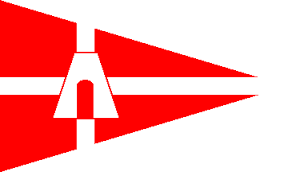 Rhodes 19 MeleeNOTICE OF RACEMay 12th, 2018RULES 	The race will be governed by the rules as defined in the current Racing Rules of Sailing.  The St. Croix Yacht Club(SCYC) and USVI R-19 Class shall have the authority to decide all matters relating to this regattaREGISTRATION	Will be available on the SCYC Web SiteLate Registration -Saturday May 12th, 0900- 1100 inside the St. Croix Yacht Club or Find Peter Stanton.SKIPPERS MEETING		Saturday May 12th, 2018 - 1130 in the East room of the SCYC.FEES				-Required entry fees are as follows: -SCYC Member Registration Fee: FREE 				-Non-SCYC member Registration Fee: $20 SCHEDULE Saturday, May 12th  		0900-1100	Late Registration				1130		Skippers Meeting				1200		1st Warning Signal				1600		No Start After-Awards Ceremony as soon as racing/protests is concluded SAILING INSTRUCTIONS 	The Sailing Instructions will be posted on the SCYC website at least a week before the first race and will be available during registration. SCORING  			The Low Point Scoring System of RRS Appendix A will apply.BOATS	SCYC members will have a, “First come First Serve” Priority. Non-SCYC Members will be able to rent the use of SCYC boat for $20 if there is an available boat at the start of late registration.St. Croix Yacht Club, 5100 Teague Bay, St. Croix 00820Phone#: 340-773-9531	Fax: 340-778-8350www.stcroixyc.com